MENTORING CHCIPOMOCI.info Zapojte své zaměstnance nebo vaši firmu, obohaťte se o nové zkušenosti a pomáhejte tak mladým lidem na jejich cestě k úspěšnému životu.O co se jedná? Cílem projektu je poskytnout mladému člověku pozitivní vzor, který se mu stane inspirací ve studijní, pracovní i osobní sféře. Mentor – dobrovolník je vybrán klientovi „na míru“ ze studijního oboru či profesního zaměření, které jej zajímá. Mentorovaný klient tím získá vhled do pracovní oblasti, v níž se chce uplatnit, a kontakt s praxí. Po dobu 5 měsíců je mu tak po boku člověk, který jej provází na cestě za poznáním a seberealizací.Tento projekt je jako jediný svého druhu v celé ČR zcela zdarma otevřen všem osobám ve věku 15 – 25 let, které mají zájem o spolupráci s mentorem!Jak se zapojit?Staňte se mentorem! Nebo doporučte roli mentora svým zaměstnancům a kolegům. I jim totiž mentoring nabízí přínos: další osobní růst, cenná zkušenost, dobrý pocit ze smysluplné pomoci a možnost dále předávat své zkušenosti. Po celou dobu trvání projektu se mentoři mohou spolehnout na informační, vzdělávací i motivační podporu projektové manažerky. Společně se též účastní odborného zaškolení a workshopu vedeného profesionálem z Evropské rady pro mentoring a koučink (EMCC), tato spolupráce jim tak přináší mnohé obohacující zážitky a další vzdělání. Účast vašeho zaměstnance jakožto mentora navíc podporuje pozitivní image vaší společensky odpovědné firmy. Stačí se informovat nebo se rovnou přihlásit na webu www.chcipomoci.info nebo napsat na e-mail:  lucie.brandtlova@chcipomoci.infoStaňte se finančním partnerem! Nemůžete se právě zúčastnit vy, ani vaši zaměstnanci? Nevadí, projekt skýtá více možností, jak se na něm velkou měrou podílet. Neziskovou organizaci CHCIPOMOCI.info můžete podpořit finančně a umožnit tak realizaci smysluplného projektu přínosného pro celou společnost. Naše dárce veřejně prezentujeme a přispíváme tak k jejich pozitivní image. Podpoření projektu tedy představuje příležitost angažovat se v rámci společenské odpovědnosti. Pro více informací a navázání spolupráce prosím pište na e-mail:  lucie.brandtlova@chcipomoci.infoDALŠÍ KOLO STARTUJE JIŽ V LEDNU!																 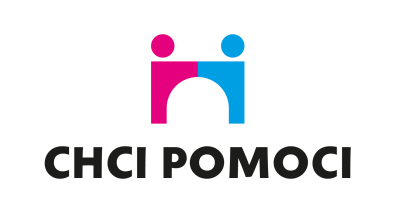 